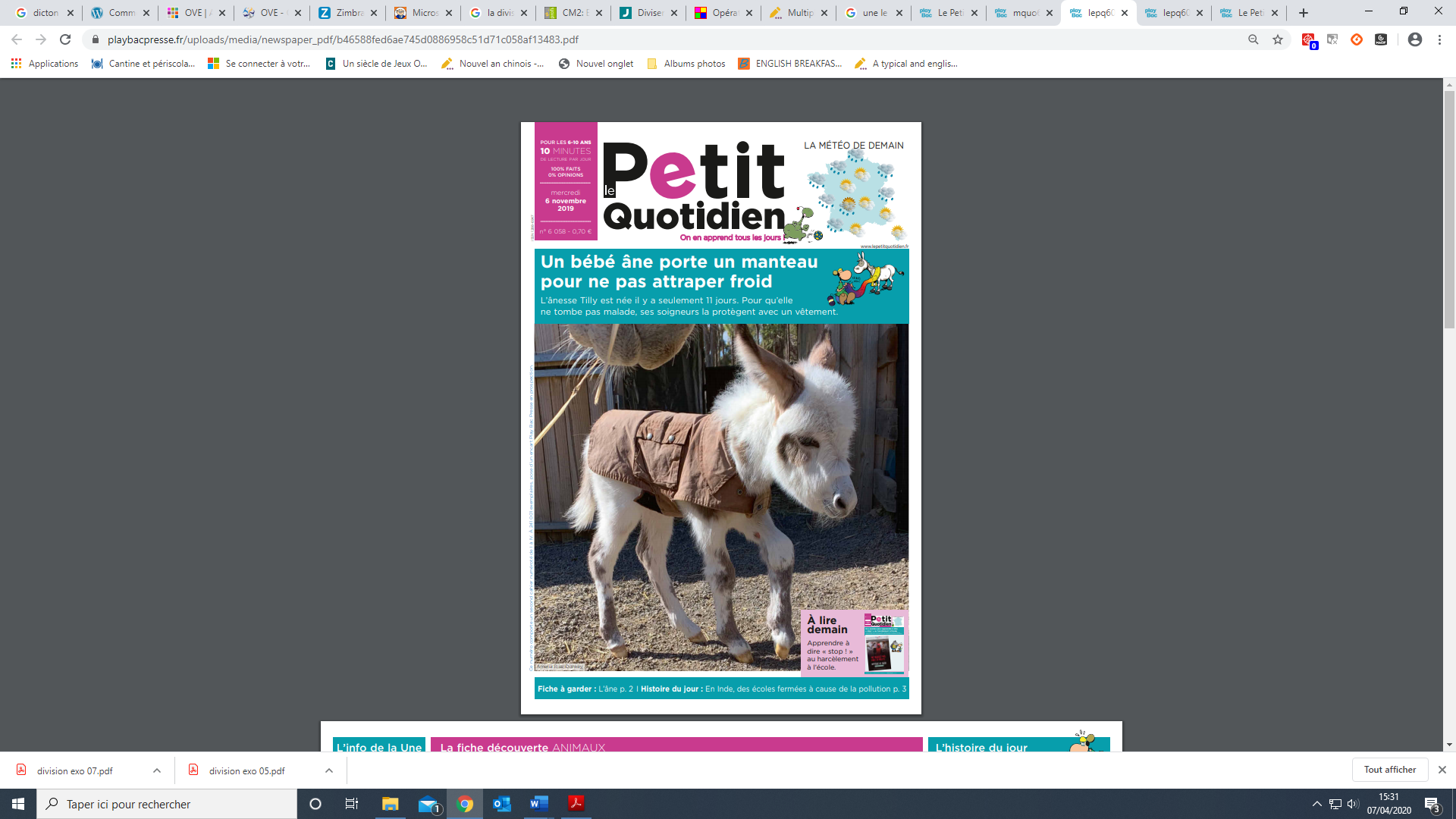 Voici une « UNE », c’est la première page d’un journal. Encadre sur le document : en vert 	le NOM du JOURNAL 		en bleu 	le numéro du journal		la date		le prix		en rouge 	le GROS TITREen noir	le chapeauAIDE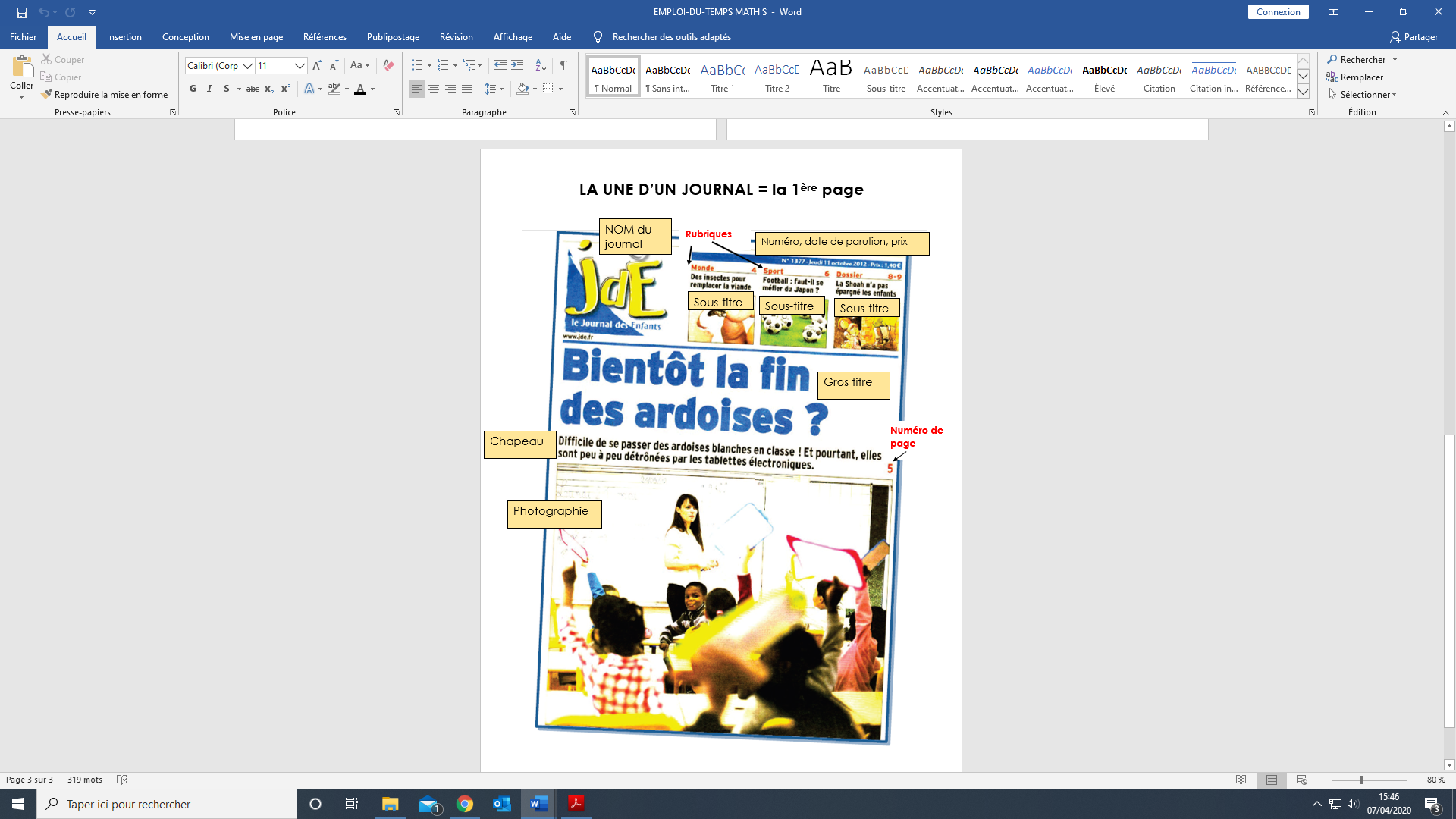 